AvMap представляет EKP V следующий шаг в развитии авиационной GPSАвтор: Магазин Навигация 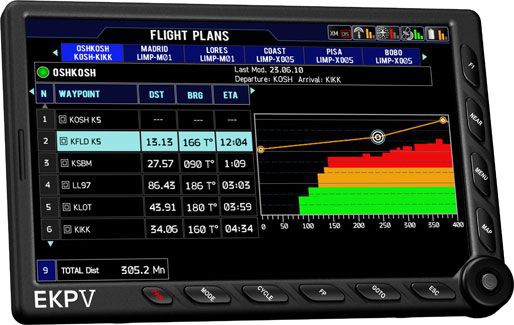 Цветной LCD TFT 7 "(17,7 см), с автоматическим регулированием яркости и разрешением 800 х 480 пикселей, встроенным аккумулятором и GPS, всего 0,8"мм. Благодаря этому EKP V очень тонкий и легкий, размеры всего 110 мм х 172 мм х 21 мм (4,3 "х 6,8" х 0,8 "), вес всего 400г., но при этом он очень мощный: процессор Freescale IMX515 800, RAM 256 Мб, помощью встроенного GPS приемника U-Blox 5, который обеспечит высокую чувствительность с точностью позицию WAAS. Съемный литий-ионный аккумулятор и встроенные динамики, при этом поддержка памяти micro SD с предустановленной программного обеспечения и карт.Благодаря специальной док-станции для монтажа в панель с 2 последовательными портами и одним USB OTG, аудио-видео вход и аудио выход, вы можете подключить EKP V до нескольких бортовых устройств одновременно (автопилот, XM WX, CAS, EIS, EFIS и т.д.), так что большой 7 "ЖК-дисплей становится многофункциональным и способным отображать различную информацию о полете, 2-мерный режим Земля. Высота (с цветовым кодом топографические карты с указанием высоты местности) с возможностью вертикального и горизонтального режима. Полноценная виртуальная QWERTY клавиатура, полностью настраиваемый дисплей.А еще немалой особенностью AvMap EKP V является полная поддержка русского интерфейса, все функции русифицированы, специально для России.Легкий выбор режимов полёта: TAWS, погода, вертикальный профиль, навигационные данные, HIS, EFIS (на GPS основе). Полная возможность планирования полетов до 15 планов полета, до 100 промежуточных точек каждого вертикального профиля на карте. Установка различных профилей для разных самолетов с разными настройками для TAWS, селективный дисплей и 7 жестких настраиваемых кнопок.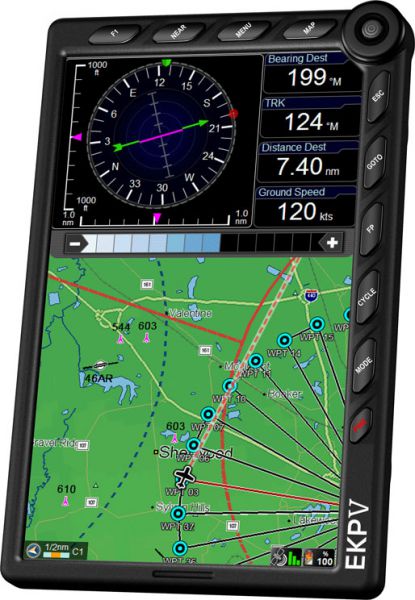 Технические характеристики:Размеры (в дюймах) 110 мм х 172 мм х 21 мм (4,3 "х 6,8" х 0,8 ")Вес 400 г (14 унций)Дисплей цветной LCD TFT 7 "(17,7 см), формат 16:9. 4,75" х 7 "х 1,5"Количество цветов 64 000Разрешение дисплея 800 х 480 пикселейАвтоматическая регулировка яркостиКлавиатура 10 "горячих" клавиш, включая настраиваемый ключ ДжойстикПрогрессивный + умный селектор колесо GPS приемник U-Blox 5 высокую чувствительность с точностью позицию WAASПроцессор Freescale IMX515 800 RAM 256 МбПоддержка памяти micro SD с предустановленной программного обеспечения и картАккумулятор съемный литий - ионный, потребление не более 10 ВтИсточник питания - зарядное 10/35 В постоянного токаВстроенный динамик USB OTG режимы: ведущий/ведомый Docking станции для монтажа в панель с 2 последовательными портами и одним USB OTG, аудио-видео вход и аудио выходПрограммное обеспечение: операционная система WinCE 2-мерный режим Земля Высота (с цветовым кодом топографические карты с указанием высоты местности)Возможность вертикального и горизонтального режимаПолноценная виртуальная QWERTY клавиатураПолностью настраиваемый дисплейВыбор режимов полёта: TAWS, погода, вертикальный профиль, навигационные данные, HIS, EFIS (на GPS основе).Полная возможность планирования полетов до 15 планов полета до 100 промежуточных точек каждого вертикального профиля на картеИмпорт и экспорт планов полета, путевые точки и маршруты из навигатора к ПК с дополнительным программным обеспечениемВыбор типов летательных аппаратовПутевой компьютерПолнофункциональный тренажер TAWS(системы раннего предупреждения приближения к земле) - Ландшафт с системой предупрежденияИнтеграция с другими бортовыми системами навигации.Автопилот, GPS, внешняя антенна и т.д.Вывод на HSI / RMI экран данные о полях по запросу пользователяВертикальная навигацияПолучение предварительного просмотра воздушного пространстваДанные о погоде, функция доступна только в Северной Америке, с помощью дополнительного приемника WxWorxРеальное время движения при подключении ZAON XRXОбмен данными с Google Планета ЗемляБаза путевых точек, треков и FlightPlans данными между навигатором и Google Earth ™Снимок создания базы данныхНастраиваемые профили самолетов - установка профиля для каждого самолета с различными настройками TAWS, выбор дисплеев и т.д.Интеграция с другими бортовыми устройствами EFIS, автопилот, внешняя антенна, WXXM, CASПоддержка стандарта AvMap INCAS BB:Карты Jeppesen